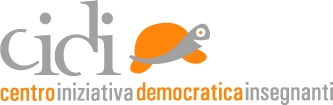 FOGGIA 21-22 ottobre 2016Liceo classico VINCENZO LANZAPiazzale ItaliaSCHEDA DI ISCRIZIONEda inviare a info@cidifoggia.it entro il 15 ottobre 2016La/Il sottoscritta/o____________________________________  docente/dirigente ___________________ presso la scuola _________________________________________ città _________________________email _____________________________________________  tel _______________________________chiede di partecipare al Convegno nazionale del Cidi ripensare la scuolaprospettive, analisi, proposteinvia pertanto copia del bonifico di 60.00 euro (50.00 per gli iscritti al Cidi) intestato a C.I.D.I. nazionale  IBAN IT57D0504803200000000003201 Indicare obbligatoriamente con una X, per ciascuna giornata, il gruppo di lavoro cui si intende partecipareData _____  /_______ / ________ VENERDì 21 OTTOBRESABATO 22 OTTOBRELa centralità dell’inclusione  Valutazione nella e della scuolaLa formazione dei docenti al tempo del bonusL’identità professionale degli insegnantiLa scuola da zero a sei anni  Il profilo del dirigente scolastico e la direttiva sulla  valutazione